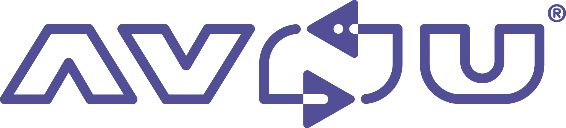 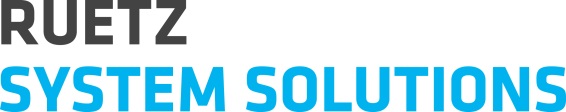 PRESS RELEASE Avnu Alliance and Ruetz System Solutions Announce First Authorized European Test House for AVB / TSN StandardsRuetz System Solutions to become lead partner in Avnu Alliance interoperability and conformance testing outside the United States.Munich, Germany – September 29, 2016 – 9 AM CST -- Avnu Alliance, the industry consortium driving open standards-based time sensitive networking through certification, announces Ruetz System Solutions as an authorized test house for Avnu Alliance. Ruetz System Solutions is the group’s first European Recognized Test Facility (RTF) for automotive Audio Video Bridging/Time Sensitive Networks (AVB/TSN) standards, including the Automotive Ethernet AVB Functional and Interoperability Specification based upon the Avnu Automotive Profile.As experts in automotive data communication, Ruetz System Solutions will provide Avnu Alliance Conformance and Interoperability Testing (C&I Testing) across Europe, leveraging the company’s powerful laboratory tools and extensive test environment to effectively examine and assess AVB-equipped automotive solutions. “We are the first test house outside the US to assess devices and systems according to AVB/TSN Standards," explained Wolfgang Malek, General Manager and Co-Founder of Ruetz System Solutions. "We are proud to be a testing partner of the Avnu Alliance and look forward to sharing our knowledge and expertise throughout the certification process."“We are excited to work with Ruetz toward interoperable network connectivity within the automobile,” said Kevin Stanton, Avnu Alliance Chairman. “The AVB / TSN functionality of Ethernet has become foundational in bringing the advantages of standard networking technology—with real-time support—to the automotive sector, enabling new features, usages and system architectures not otherwise feasible. In partnership with Ruetz System Solutions, Avnu Alliance expands the availability of conformance and interoperability testing of automotive modules to broaden the ecosystem of Avnu-Certified devices available for Automotive OEMs and Tier-1s."Ruetz System Solutions has vast experience as the compliance test house for control units based on the MOST (Media Oriented Systems Transport) and Automotive Ethernet standards, which provides the basis for the reliable test implementation of Ruetz System Solutions. Numerous control units from different manufacturers and different electrical/electronic (E/E) architectures have undergone testing in the Ruetz System Solutions compliance test lab in the past years, meeting the stringent requirements for quality, robustness, and compliance expected by carmakers and suppliers. The test house and accredited test laboratory significantly broadens the comprehensive compliance tests for in-vehicle data communications by extending the test scopes. In addition, customers are supported with consulting and accompanying engineering services throughout the total certification phase in order to identify errors even at early design stages. Avnu Alliance created a robust and comprehensive compliance and interoperability certification procedure, which may then be used to certify products to the Avnu-certification based on IEEE Standards, to ensure interoperability. Once a product has passed the testing procedures, the test report and certification application can be submitted to Avnu Alliance for formal approval and the ability to use the Avnu-certified logo. More information on Avnu Alliance and the Automotive Ethernet AVB Functional and Interoperability Specification can be found here.About Ruetz System SolutionsWith comprehensive expertise in data communication for automotive electronic systems, Ruetz System Solutions provides full service to carmakers and suppliers for a smooth and timely production start (SOP). The technology partner based in Munich offers engineering services for system specification and integration, Test Laboratories as a Service, compliance tests, technology assessment and training. Part of the test laboratory solutions are test systems and platforms. With broad competency in data bus systems for all in-car data transmission standards such as, amongst others, AVB, Bluetooth, CAN, Automotive Ethernet, FlexRay, LIN, MOST, USB, and WLAN are supported competently and reliably by the general contractor. More information is available at www.ruetz-system-solutions.com.Ruetz System Solutions Press ContactRuetz System Solutions GmbHT +49 +49 89 200 04 13 0E info@ruetz-system-solutions.comMandy Ahlendorf: ma@ahlendorf-communication.comAbout Avnu AllianceThe Avnu Alliance is dedicated to the advancement of streaming audio video by promoting the adoption of IEEE 802.1 Audio Video Bridging (AVB) standards over the network infrastructure. The organization strives to create an open path to AVB standards, define AVB compliance test procedures, and an Avnu certification program that ensures AVB interoperability of networked AV devices to provide the highest quality streaming experience in professional AV, automotive, and consumer applications to deliver a compelling end user experience. Avnu Alliance Press ContactCaster Communications, Inc. 401-792-7080Erin Phillips erin@castercomm.com Kimberly Lancaster klancaster@castercomm.com 